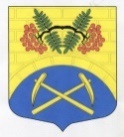 АДМИНИСТРАЦИЯ ПУТИЛОВСКОГО СЕЛЬСКОГО ПОСЕЛЕНИЕКИРОВСКОГО МУНИЦИПАЛЬНОГО РАЙОНАЛЕНИНГРАДСКОЙ ОБЛАСТИП О С Т А Н О В Л Е Н И ЕОт 02 мая 2024 года  № 96Об утверждении порядка создания координационных или совещательных органов в области развития малого и среднего предпринимательства на территории Путиловского сельского поселения Кировского муниципального района Ленинградской областиВ соответствии со ст. 13 Федерального закона от 24.07. 2007 г. № 209-ФЗ «О развитии малого и среднего предпринимательства в Российской Федерации», от 06.10.2003 г. № 131-ФЗ «Об общих принципах организации местного самоуправления в Российской Федерации», администрация Путиловского сельского поселения ПОСТАНОВЛЯЕТ:Утвердить порядок создания координационных или совещательных органов в области развития малого и среднего предпринимательства на территории Путиловского сельского поселения Кировского муниципального района Ленинградской области согласно приложению к настоящему постановлению.Постановление подлежит официальному опубликованию в газете «Ладога» и размещению в сети «Интернет» на официальном сайте http://putilovo.lenobl.ru.Вступает в силу после его официального опубликования (обнародования).Контроль  за исполнением настоящего постановления возлагаю на себя.Глава администрации                                                                   Н.А. ПранскунасРазослано: дело, газета «Ладога», офиц.сайт, прокуратура, РегистрУТВЕРЖДЕНОпостановлением администрации Путиловского сельского поселенияот 02 мая 2024 г. № 96	ПОРЯДОКсоздания координационных или совещательных органов в области развития малого и среднего предпринимательства на территории Путиловского сельского поселения Кировского муниципального района Ленинградской областиНастоящее Положение разработано в соответствии с Федеральным законом от 06.10.2003 № 131-ФЗ «Об общих принципах организации местного самоуправления в Российской Федерации», Федеральным законом от 24 июля 2007 года № 209-ФЗ «О развитии малого и среднего предпринимательства в Российской Федерации» Положение разработано в целях создания условий для развития малого и среднего предпринимательства и регулирует отношения, возникающие между субъектами малого и среднего предпринимательства и органами местного самоуправления Путиловского сельского поселения.Общие положенияКоординационные или совещательные органы в области развития малого и среднего предпринимательства (далее – координационные органы) создаются в целях обеспечения согласованных действий по созданию условий для развития малого и среднего предпринимательства на территории Путиловского сельского поселения Кировского муниципального района Ленинградской области (далее Путиловского СП).Координационные органы могут быть созданы по инициативе органов местного самоуправления на территории Путиловского СП или некоммерческих организаций, выражающих интересы субъектов малого и среднего предпринимательства, при решении определенного круга задач или для проведения конкретных мероприятий.Совещательные органы именуются советами и образуются для предварительного рассмотрения вопросов и подготовки по ним предложений, носящих рекомендательный характер.Создаваемый совет или комиссия может одновременно являться и координационным, и совещательным органом.В случае обращения некоммерческих организаций, выражающих интересы субъектов малого и среднего предпринимательства, о создании координационного органа, администрация Путиловского сельского поселения (далее администрация Путиловского СП) в течение месяца принимает по этому обращению решение и уведомляет такие некоммерческие организации о принятом решении.Для образования координационных органов администрация Путиловского СП  разрабатывает проект Положения, в котором указываются:наименование органа и цель его создания;определяется должность председателя, заместителя председателя, ответственного секретаря;устанавливается персональный состав координационных органов;указываются полномочия председателя и ответственного секретаря координационных органов;при необходимости включаются другие положения, обеспечивающие достижение цели создания координационных органов;положение утверждается постановлением администрации Путиловского СП;В своей деятельности координационные органы руководствуются Конституцией Российской Федерации, федеральными законами, указами и распоряжениями Президента Российской Федерации, постановлениями и распоряжениями Правительства Российской Федерации, законами Ленинградской области, другими нормативно правовыми документами, а также настоящим Порядком.2. Основные цели координационных и совещательных органовКоординационные и совещательные органы создаются в целях:Повышения роли субъектов малого и среднего предпринимательства в социально-экономическом развитии Путиловского СП.Осуществления координации деятельности органов местного самоуправления с органами государственной власти и субъектами предпринимательства, общественными объединениями и организациями, образующими инфраструктуру поддержки малого и среднего предпринимательства;Привлечения субъектов малого и среднего предпринимательства к выработке и реализации муниципальной политики в области развития малого и среднего предпринимательства;Исследования и обобщения проблем субъектов малого и среднего предпринимательства, защиты их законных прав и интересов;Увеличение доходной части бюджетов всех уровней;Привлечение субъектов малого и среднего предпринимательства к размещению заказов на поставки товаров, выполнению работ, оказанию услуг для государственных или муниципальных нужд;Увеличение количества субъектов малого и среднего предпринимательства;В иных целях, определяемых администрацией Путиловского СП на основании действующего законодательства.3. Состав координационных и совещательных органовОрганы формируются из представителей организаций, выражающих интересы субъектов малого и среднего предпринимательства, представителей органов местного самоуправления  Путиловского СП, персональный и численный состав утверждается постановлением администрации.Персональный состав и полномочия координационного или совещательного органа утверждается постановлением администрации Путиловского СП. Председателем координационного или совещательного органа является глава администрации Путиловского СП.4. Обеспечение деятельности координационных и совещательных органовКоординационный или совещательный орган является правомочным, если на его заседании присутствует не менее половины его членов. Решение по рассматриваемому вопросу принимается простым большинством голосов присутствующих на заседании членов координационного или совещательного органа.Организационно-техническое обеспечение деятельности координационного или совещательного органа осуществляется администрацией Путиловского СП, при которой создан соответствующий координационный или совещательный орган.